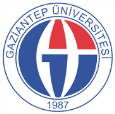 T.C. GAZİANTEP ÜNİVERSİTESİEĞİTİM BİLİMLERİ ENSTİTÜSÜ ……………………. ANABİLİM DALIDANIŞMAN DEĞİŞİKLİĞİ FORMU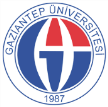 Öğrenci No:…………………………………………………………………………….Öğrencinin Adı Soyadı:…………………………………………………………….Anabilim Dalı: İşletme  (  )Tezli YLS    (  )Tezsiz YLS   (  )Tezli Ücretli YLS   (  )Tezsiz Ücretli YLS   (  )Uzaktan Tezsiz YLS                                         (  )İngilizce Tezli YLS              (  ) İngilizce Tezli Ücretli YLS                         (  )Doktoraİletişim: Telefon (Cep): ……………………………………………../Mail:………………………………………………………………………………               Enstitünüz  Yüksek Lisans/Doktora öğrencisiyim. Aşağıda belirttiğim gerekçe(ler) nedeniyle mevcut danışmanımın değiştirilerek  …………………………………………………………..’ın danışman olarak atanması hususunda bilgilerinizi ve gereğini arz ederim.Mevcut Danışman  :………………………………………………………………………………………….Önerilen Danışman:………………………………………………………………………………………….                                                                                                                                          ………………/……………./20…………                                                                                                                                                    Öğrencinin Adı-Soyadı                                                                                                                                                                    İmzaGEREKÇE:1-…………………………………………………………………………………………………………………………………………………………………………2-…………………………………………………………………………………………………………………………………………………………………………3-…………………………………………………………………………………………………………………………………………………………………………Öğrenci No:…………………………………………………………………………….Öğrencinin Adı Soyadı:…………………………………………………………….Anabilim Dalı: İşletme  (  )Tezli YLS    (  )Tezsiz YLS   (  )Tezli Ücretli YLS   (  )Tezsiz Ücretli YLS   (  )Uzaktan Tezsiz YLS                                         (  )İngilizce Tezli YLS              (  ) İngilizce Tezli Ücretli YLS                         (  )Doktoraİletişim: Telefon (Cep): ……………………………………………../Mail:………………………………………………………………………………               Enstitünüz  Yüksek Lisans/Doktora öğrencisiyim. Aşağıda belirttiğim gerekçe(ler) nedeniyle mevcut danışmanımın değiştirilerek  …………………………………………………………..’ın danışman olarak atanması hususunda bilgilerinizi ve gereğini arz ederim.Mevcut Danışman  :………………………………………………………………………………………….Önerilen Danışman:………………………………………………………………………………………….                                                                                                                                          ………………/……………./20…………                                                                                                                                                    Öğrencinin Adı-Soyadı                                                                                                                                                                    İmzaGEREKÇE:1-…………………………………………………………………………………………………………………………………………………………………………2-…………………………………………………………………………………………………………………………………………………………………………3-…………………………………………………………………………………………………………………………………………………………………………Öğrenci No:…………………………………………………………………………….Öğrencinin Adı Soyadı:…………………………………………………………….Anabilim Dalı: İşletme  (  )Tezli YLS    (  )Tezsiz YLS   (  )Tezli Ücretli YLS   (  )Tezsiz Ücretli YLS   (  )Uzaktan Tezsiz YLS                                         (  )İngilizce Tezli YLS              (  ) İngilizce Tezli Ücretli YLS                         (  )Doktoraİletişim: Telefon (Cep): ……………………………………………../Mail:………………………………………………………………………………               Enstitünüz  Yüksek Lisans/Doktora öğrencisiyim. Aşağıda belirttiğim gerekçe(ler) nedeniyle mevcut danışmanımın değiştirilerek  …………………………………………………………..’ın danışman olarak atanması hususunda bilgilerinizi ve gereğini arz ederim.Mevcut Danışman  :………………………………………………………………………………………….Önerilen Danışman:………………………………………………………………………………………….                                                                                                                                          ………………/……………./20…………                                                                                                                                                    Öğrencinin Adı-Soyadı                                                                                                                                                                    İmzaGEREKÇE:1-…………………………………………………………………………………………………………………………………………………………………………2-…………………………………………………………………………………………………………………………………………………………………………3-…………………………………………………………………………………………………………………………………………………………………………Mevcut Danışmanın Görüşü:                Danışmanlığını yürüttüğüm Yüksek Lisans/Doktora öğrencisi ………………………………………………………………………’ın danışman değişikliği talebi tarafımca uygun görülmüştür.                                                                                                                              ………………/……………./20…………                                                                                                                                                Mevcut Danışmanın Adı-Soyadı                                                                                                                                                                                İmzaMevcut Danışmanın Görüşü:                Danışmanlığını yürüttüğüm Yüksek Lisans/Doktora öğrencisi ………………………………………………………………………’ın danışman değişikliği talebi tarafımca uygun görülmüştür.                                                                                                                              ………………/……………./20…………                                                                                                                                                Mevcut Danışmanın Adı-Soyadı                                                                                                                                                                                İmzaMevcut Danışmanın Görüşü:                Danışmanlığını yürüttüğüm Yüksek Lisans/Doktora öğrencisi ………………………………………………………………………’ın danışman değişikliği talebi tarafımca uygun görülmüştür.                                                                                                                              ………………/……………./20…………                                                                                                                                                Mevcut Danışmanın Adı-Soyadı                                                                                                                                                                                İmzaÖnerilen Danışmanın Kabul Beyanı:               ………………………………………….. numaralı Yüksek Lisans/Doktora öğrencisi …………………………………………………….……………………’ın danışmanlığını yürütmeyi kabul ediyorum.                                                  ………………/……………./20…………                                                                                                                                              Önerilen Danışmanın Adı-Soyadı                                                                                                                                                                   İmzaÖnerilen Danışmanın Kabul Beyanı:               ………………………………………….. numaralı Yüksek Lisans/Doktora öğrencisi …………………………………………………….……………………’ın danışmanlığını yürütmeyi kabul ediyorum.                                                  ………………/……………./20…………                                                                                                                                              Önerilen Danışmanın Adı-Soyadı                                                                                                                                                                   İmzaÖnerilen Danışmanın Kabul Beyanı:               ………………………………………….. numaralı Yüksek Lisans/Doktora öğrencisi …………………………………………………….……………………’ın danışmanlığını yürütmeyi kabul ediyorum.                                                  ………………/……………./20…………                                                                                                                                              Önerilen Danışmanın Adı-Soyadı                                                                                                                                                                   İmzaAnabilim Dalı Başkanı’nın Onayı………………/……………./20…………                                                                                                                                     Anabilim Dalı Başkanı’nın Adı-Soyadı                                                                                                                                                                    İmzaAnabilim Dalı Başkanı’nın Onayı………………/……………./20…………                                                                                                                                     Anabilim Dalı Başkanı’nın Adı-Soyadı                                                                                                                                                                    İmzaAnabilim Dalı Başkanı’nın Onayı………………/……………./20…………                                                                                                                                     Anabilim Dalı Başkanı’nın Adı-Soyadı                                                                                                                                                                    İmzaNOTLAR:Danışman değişikliği uygun görüldüğü takdirde Öğrenci Bilgi Sisteminde güncelleneceğinden ayrıca tebligat yapılmayacaktır.NOTLAR:Danışman değişikliği uygun görüldüğü takdirde Öğrenci Bilgi Sisteminde güncelleneceğinden ayrıca tebligat yapılmayacaktır.NOTLAR:Danışman değişikliği uygun görüldüğü takdirde Öğrenci Bilgi Sisteminde güncelleneceğinden ayrıca tebligat yapılmayacaktır.EKİ: TranskriptEKİ: TranskriptEKİ: Transkript